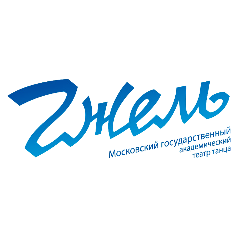 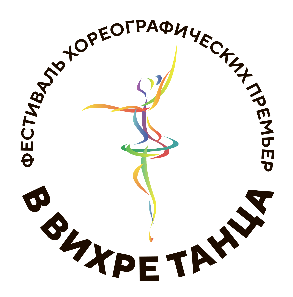 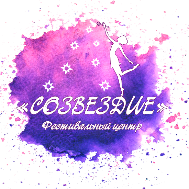 XV Фестиваль хореографических премьер«В ВИХРЕ ТАНЦА»НАРОДНО-СЦЕНИЧЕСКИЙ ТАНЕЦПоложениеОбщие положения и оргкомитет ФестиваляОрганизаторами фестиваля являются Фестивальный центр «Созвездие» (г. Москва), Государственное бюджетное учреждение культуры города Москвы «Московский государственный академический театр танца «Гжель», Государственное бюджетное профессиональное образовательное учреждение (колледж) города Москвы "Московское хореографическое училище при Московском государственном академическом театре танца "Гжель", при поддержке главы муниципального округа Покровское-Стрешнево.Оргкомитет:-        Руководитель Фестивального центра «Созвездие» – Климова Людмила Владимировна.-        Директор ГБУК г. Москвы «МГА театр танца «Гжель» Куклина Марина ФедоровнаЦели и задачи ФестиваляЦель фестиваля - развитие хореографического искусства, выявление талантливых постановщиков, коллективов и исполнителей.Задачи фестиваля:- пропаганда танцевального искусства;- повышение уровня конкурсной программы хореографических коллективов (улучшение качества хореографических постановок, повышение уровня исполнительского мастерства);- предоставление возможности выступления на профессиональной сцене участникам детских творческих коллективов;- свободное обсуждение премьерного показа хореографических постановок с целью получения независимого мнения коллег и экспертов;- создание и поддержка творческих связей между хореографическими коллективами, педагогами и исполнителями, создание условий для обмена творческими идеями и профессиональным опытом.Особенностью Фестиваля «В вихре танца» является предоставление руководителям коллективов возможности получить мнения и советы известных экспертов-хореографов, относительно премьерных хореографических постановок. Мнение профессионалов и мнение коллег позволяет постановщикам и педагогам доработать или изменить номер, получить обратную связь относительно своего творчества. Эксперты дают рекомендацию по каждому номеру, представленному на Фестивале.Порядок проведения ФестиваляФестиваль «В вихре танца» проводится по направлениям «Классический танец», «Народно-сценический танец», «Эстрадный танец», «Современная хореография». Конкурсные просмотры по каждой из номинаций проходят в отдельный день, оцениваются членами жюри, специалистами в конкретном направлении хореографии.График XV Фестиваля «В вихре танца» для участников номинации «Народно-сценический танец» 1-й этап Фестиваля - видео-отбор конкурсных номеров для участия в очном этапе, проводится в онлайн-формате.Время проведения - с 8 января по 10 марта 2024 г. (прием заявок и видео конкурсных номеров), до 18 марта2024 г. - приглашение прошедших отбор в очный этап.2-й этап Фестиваля - очное участие в конкурсной программе.Дата проведения – 07 апреля 2024 г.Место проведения – Московский государственный академический театр танца «Гжель»                          (г. Москва, ул. Свободы, 10)Программа каждого Фестивального дня (очного этапа) включает в себя:   	- сценические репетиции («разводка» номера без музыки);   	- открытие Фестиваля;- конкурсную программу;   	- мастер-класс для участников от артистов Московского государственного академического театра танца «Гжель» и педагогов Хореографического училища при театре танца «Гжель»;   	- награждение;- Круглый стол для педагогов и руководителей с Экспертами-хореографами.Более подробная программа с указанием времени будет сообщена руководителям коллективов, отобранных для участия в очном этапе, за 1 неделю до проведения Фестиваля.Эксперты ФестиваляВ качестве экспертов приглашаются Заслуженные деятели культуры и искусств, известные педагоги профессиональных хореографических учебных заведений, хореографы, балетмейстеры, педагоги, непосредственно работающие с детьми разного возраста и разного уровня хореографической подготовки.Елена Вилорьевна Гришкова - Заслуженная артистка России, доцент кафедры народного танца МГИК, обладатель Ордена «За заслуги перед Отечеством», ассистент главного балетмейстера и художественного руководителя ГАХ ансамбля «Берёзка» имени Н.С. Надеждиной (г. Москва)Мендеева Маргарита Игоревна -Педагог-балетмейстер, артистка балета, ведущий мастер сцены, солистка Московского государственного академического театра танца «Гжель», педагог народно-сценического танца Московского хореографического училища при МГАТТ «Гжель»Фивинцева Наталья Александровна - Балетмейстер-постановщик, преподаватель по предмету «Композиция и постановка танца», Хореограф-постановщик в Академическом ансамбле песни и пляски им. Александрова, концертной программы театра «Русская Песня» под управлением Надежды Бабкиной, автор учебной программы для хореографических отделений колледжей культуры и искусств, автор семинара для хореографов «Как создать конкурсный номер? (Секреты постановочной работы)», многократный обладатель Диплома «За лучшую балетмейстерскую работу» Эксперты оценивают каждый номер фестивальной программы по пяти критериям:- Техника исполнения - точность в технике исполнения, уровень сложности, возможности танцора или танцоров исполнить характерные особенности танцевальной техники, качество исполнения;- Композиция - выбор танцевальных элементов и их композиция, фигуры, вариация и оригинальность использования различных связок, линий, использование площадки;- Музыкальность - музыкальность, соответствие стилю, ритмичность, синхронность;- Оформление - костюм, макияж, реквизит, декорации, сценическое выражение задуманной идеи;- Артистизм, имидж - актерское мастерство, оригинальность, самовыражение, взаимодействие друг с другом, контакт со зрителем и т.д.        	Руководители коллективов смогут ознакомиться с оценками своих постановок во время проведения круглого стола.Участники Фестиваля        	В Фестивале «В вихре танца» принимают участие хореографические коллективы, представившие премьерные хореографические постановки (или дебютное выступление в номинациях «Наследие»), подавшие в срок заявку и видео конкурсной постановки для отбора в онлайн-этапе.         	К участию в Фестивале приглашаются детские и юношеские творческие коллективы и отдельные исполнители от школ искусств, творческих и культурных центров, общеобразовательных школ, детских клубов и других объединений, независимо от ведомственной принадлежности.Участие в Фестивале возможно в двух категориях – «Любители» (участники творческих коллективов, обучающиеся ДШИ, других учреждений доп. образования) и «Профессионалы» (учащиеся средних специальных учебных заведений (училище, колледж)VI.  	 Требования к хореографическим постановкам участников1.  К участию в конкурсной программе Фестиваля допускаются премьерные авторские хореографические постановки или дебютные выступления в номинациях «Наследие», исполняемые участниками не более одного творческого сезона.2.    Хореографическая постановка должна соответствовать возрасту и технической подготовке исполнителей, длиться не более 6 минут.3.    Коллектив может продемонстрировать хореографические номера в разных возрастных категориях, в разных номинациях.Номинации:- Народно-сценический танец. Авторская хореография.- Народно-сценический танец. Хореографическое наследие.- Народно-сценический танец. Стилизованная хореография.* Хореографическое Наследие - хореографические произведения, созданные в прошлом выдающимися балетмейстерами, обладающие непреходящей художественной ценностью и исполняемые в оригинальном виде или с уместной адаптацией танцевальной лексики и композиции по возрасту и способностям исполнителей.Возрастные категории:Участвовать в Фестивале могут дети от 6 до 18 лет.- от 6 до 8 лет,- от 9 до 11 лет,- от 12 до 14 лет,- от 15 до 18 лет.Формы участия:-        соло;-        малая форма (2-4 человека);-        ансамбль (от 5 человек).VII. Технические требованияДля участия в отборочном туре (заочная форма):Регистрация заявки на участие производится онлайн посредством заполнения анкеты по ссылке https://forms.yandex.ru/cloud/65a113e273cee70e35ac4ba3/ с обязательным указанием ссылки на видео конкурсного номера.    	Технические требования к видео –Для участия в Фестивале принимаются ссылки на видео, разрешением не менее 720 пикселей, опубликованное на любом из указанных файловых хостингов (Облако Mail.Ru, Яндекс Диск, Google Drive) или размещенные на любом из видеохостингов (YouTube, VK Видео и др), ссылка должна иметь открытый доступ и срок хранения материала не менее 30 дней с момента окончания срока приема заявок.Площадкой для видеосъемки может быть сцена, достаточный по площади репетиционный зал или другая подходящая сценическая площадка, на которой постановка будет хорошо просматриваться.Видео должно быть горизонтальным. Видеофайл не может быть откорректирован монтажом и наложением фонограммы; видеосъемка осуществляется без остановок, «твёрдой» рукой; все участники номера должны быть полностью видны (с ног до головы, без приближения) + хорошее освещение; не допускаются комментарии оператора во время записи. Видеосъемка может быть произведена как на профессиональную, так и на любительскую аппаратуру.Для участия в очном этапе:Фонограммы должны быть отправлены на электронную почту Оргкомитета за 1 неделю до проведения Фестиваля. Также фонограммы необходимо иметь с собой в день проведения Фестиваля на флэш-носителе.VIII. Условия участияПодача заявок1.Заявки для участия в отборочном туре принимаются до 10 марта 2024 года.2.Заявки принимаются онлайн посредством заполнения анкеты по ссылке: https://forms.yandex.ru/cloud/65a113e273cee70e35ac4ba3/ 3.В заявке обязательно должна быть ссылка на видео конкурсного номера (технические требования к видео см. выше)От одного коллектива может быть подано неограниченное количество заявок в любую из представленных номинаций.Приглашение к участию в очном этапе будет отправлено отобранным участникам до 19 марта 2024 г.Оплата участияУчастие в отборочном туре является бесплатным.Стоимость участия в очном этапе Фестиваля составляет:- 3200 рублей за один номер (соло);- по 2000 рублей за каждого участника (малые формы – 2-4 человека);- по 1000 рублей за каждого участника (ансамбль – 5 и более человек), но не более 18000 рублей за один номер.Участие во втором и последующих номерах для каждого человека оплачивается со скидкой 15%. Скидка предоставляется на номера, стоимость участия в которых наименьшая для определенного участника.   3. Оплата осуществляется после получения приглашения на участие в очном этапе Фестиваля по ссылке на оплату, отправленной участникам администрацией Театра танца «Гжель». Оплата может быть произведена как от физического, так и от юридического лица.Оплата в полном объеме должна быть произведена до 25 марта 2024 г.В случае возникновения непредвиденных обстоятельств, влекущих за собой отказ от участия в Фестивале или изменения в количестве участников (в меньшую сторону), до 25 марта 2024 г. возврат осуществляется в полном объеме, после 25 марта 2024 г. возврат невозможен, эти средства могут быть использованы на дальнейших Фестивальных мероприятиях Фестивального центра «Созвездие» и театра танца  «Гжель».Основанием для возврата и переноса оплаты являются официальные документы о невозможности участия.Условия для сопровождающих (Очного этапа Фестиваля)Вход в зрительный зал для сопровождающих участников очного этапа Фестиваля свободный.С одним участником допускается 1 родитель/сопровождающий, а также педагог (с солистом или на коллектив).В помещениях для подготовки к Фестивалю и за кулисами размещаются только участники, руководитель (педагог);+ 1 сопровождающий на солиста (в отсутствии педагога), выступающего отдельно от коллектива или группу от 1 до 4 человек (в отсутствии педагога);+ 2 дежурных родителя на группу от 5 до 9 человек;+ 3 дежурных родителя на группу от 10 человек.Участие в обсужденииУ коллектива обязательно должна быть возможность уехать домой с сопровождающими лицами и/или родителями участников, так как руководитель остается на обсуждение (Круглый стол и индивидуальные консультации, которые как правило проходят очень тщательно и детально и занимают большое количество времени).Для иногородних коллективов:Оргкомитет оказывает содействие в вопросах организации проживания, питания и трансфера. Более точную информацию можно узнать, написав запрос в свободной форме на почту sozvezdie_fest@mail.ruIX.  	Награждение участников ФестиваляКаждый участник очного этапа Фестиваля награждается именным дипломом.        	Каждая постановка может быть награждена:- Дипломом и Кубком «Гран-Премьера Фестиваля»;- Дипломом «Премьера 1, 2, 3 степени» (соответствие конкурсному званию Лауреата 1, 2, 3 степени), солистам/дуэтам вручаются Медали, участникам малых форм/ансамблей – Кубок;- «Дипломом Фестиваля» (соответствует конкурсному званию Дипломанта).        	По итогам Фестиваля Эксперты могут наградить коллективы, исполнителей, постановщиков в специальных номинациях:                    	- «Лучшее композиционное решение номера»;                    	- «Лучшая педагогическая работа»;                    	- «Эмоциональная и выразительная подача номера»;                    	- «Оригинальная лексика» и/или в других номинациях (по выбору Экспертов).Эксперты Фестиваля имеют право не присуждать какие-либо из званий/номинаций или дополнительно отметить понравившихся участников и/или творческие работы.Руководителям и педагогам коллективов вручаются Благодарственные письма.Оргкомитет оставляет за собой право учредить спецпризы для наиболее отличившихся участников.X. Контакты        	Телефоны:	По основным вопросам:        	8-926-283-08-95 - Климова Людмила Владимировна	По финансовым вопросам:	8-903-147-72-71 - Галина        	e-mail: sozvezdie_fest@mail.ru                    	info@theatregzhel.ruГруппа Фестивального центра «Созвездие» ВКонтакте: vk.com/sozvezdie_festАккаунт в Инстаграм: instagram.com/sozvezdie_fest,Группа в Фейсбук: facebook.com/sozvezdie.festСайт Фестивального центра «Созвездие»: http://sozvezdie-fest.ruСайт театра танца  «Гжель»: http://theatregzhel.ru